Distanční výuka 29.3. – 2.4.2021SVÁTKY JARA – VELIKONOCEMilé děti, zdravím Vás v týdnu před Velikonocemi. Tento týden je bohatý na spoustu tradic a zvyků. Které zvyky máme a které se ještě dodržují dnes se dozvíš z povídání, které máte v materiálech.Posílám povídání o zvycích ve videu, abys sis jej mohl/a poslechnout a rodiče nebyli tolik zaneprázdněni. Z tohoto týdne, budeme ve školce chtít jen PRACOVNÍ LISTY do Tvého portfolia, svoje Tvoření si doma nechej na výzdobu, ale prosím, s čím se nám budeš chtít pochlubit s maminkou/tatínkem nafoť a pošli na email či vložte na FB stránky (vytiskneme a založíme dětem, do portfólií).Hlavní cíl:  Seznámení dětí s jarními svátky a jejich zvyky, symboly Povídání o jaru a Velikonocích:https://www.youtube.com/watch?v=U8h3kWBaKe0Velikonoční cvičení:	https://www.youtube.com/watch?v=BrYlO8eRSBkVelikonoční tradice a zvyky:https://www.youtube.com/watch?v=-iiAne2wAnE&t=26sPohádka – Chaloupka na Vršku – Velikonocehttps://www.youtube.com/watch?v=nW7iVeLfuYcVelikonoční osení: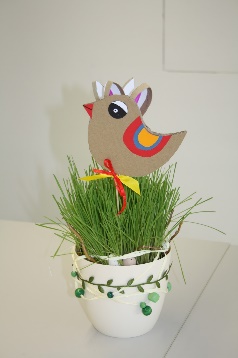 Vezmi si malý květináček/misku, který naplň hlínou (buď ze zahrádky, ale dej pozor ať se nezašpiníš nebo popros rodiče o hlínu/substrát/, co používají na pokojové květiny), do hlíny dej semínka osení a přisyp trochu hlíny, aby semínka nebyla vidět, zalej vodou. O květináček se starej každý den, kontroluj zda-li je hlína vlhá, semínka potřebují vodu, aby mohla růst, již znáš z minulého týdne. Květináček poslouží, jako dekorace na Velikonoční stůl.Vyrobte si velikonoční přáníčko:barevný papír A5 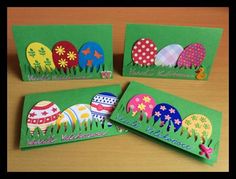 Zelený papír – vystříhej travičkuVybarvi vajíčka, vystříhej, nalep na přeložení papír A5 a nakonec nalep travičku(Vajíčka můžeš i obtisknout z brambor)Velikonoční výzdoba: 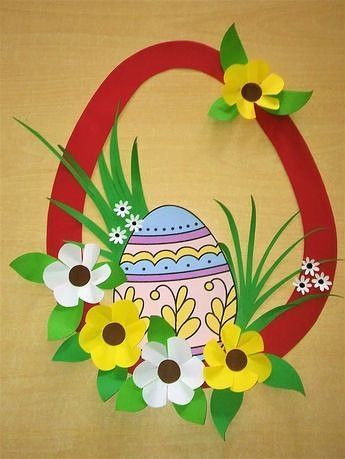 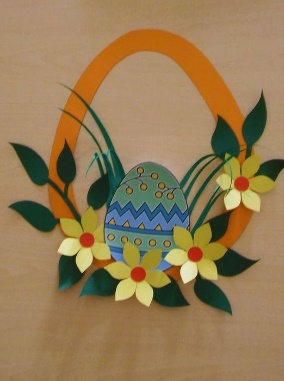 Papír A4 s tiskem vejceVybarvi jej barvami a vystřihniVystříhej si kytičky, lístečkyKraslici můžeš použít z přáníčkaVelikonoční zápich do květináčku:budeš potřebovat vyfouklé vejce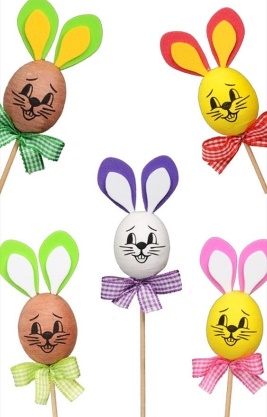 ŠpejliBarevný papír, lepidloStužku 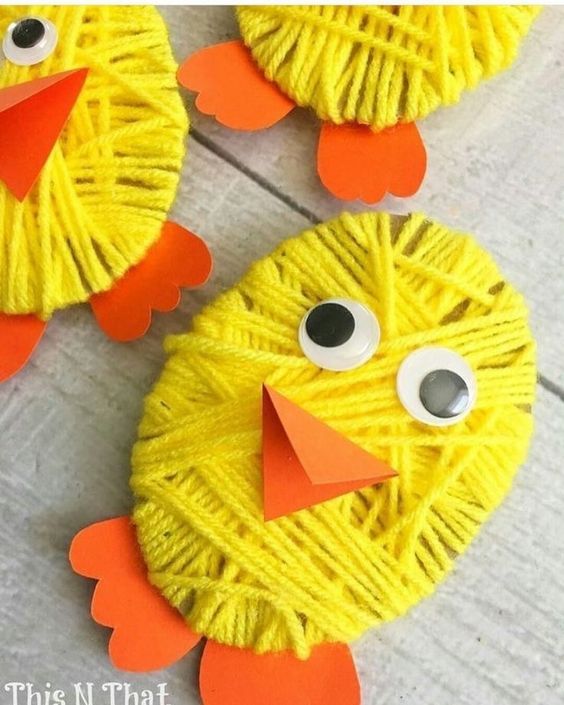 Stačí ti karton (z krabice nebo tvrdý papír)Žlutá bavlnka Barevný papíršpejliPostup: vystřihneš z krabice ovál, konec bavlnky přilepíš na zadní část a bavlnu (vlnu) omotáváš kolem dokolaNakonec si z barevného papíru vystřihneš nohy, zobáčekOči – nalepíšPřilepíš špejl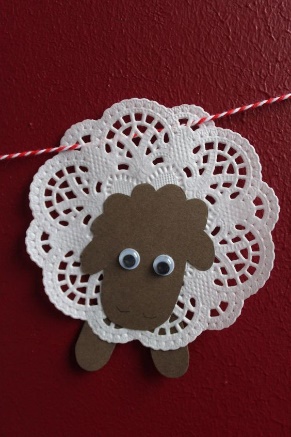 Krajka, lepidloBarevný papírŠpejleOči můžeš nalepit nebo dokresliKraslice vaječný výfuk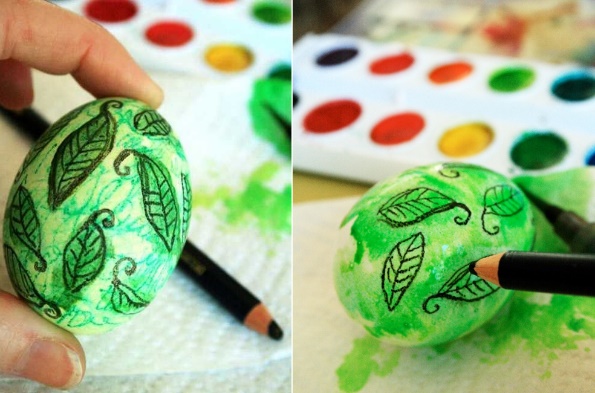 VodovkyPastelky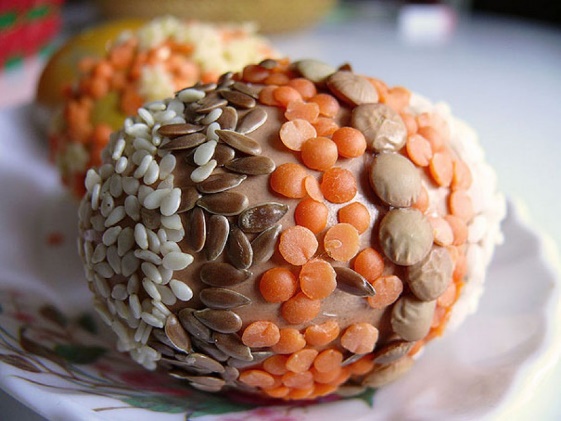 Vaječný výfukLepidloLuštěniny, rýži, semínka